Rotary Club of Carleton Place  & Mississippi Mills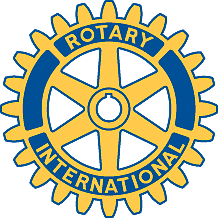   Meeting of June 3rd, 2008This meeting was held at the new Mills Community Support building in Almonte, and was chaired by Fraser.  We welcomed as guests Tim Shuh, the Executive Director, Barbara Taylor, Fraser's partner Carolyn, and Jennifer Armstrong.Brenda discussed the Masker-Aid event on October 25th.  It was moved by Brenda and seconded by Bernie that we continue our involvement with both the afternoon street events and the adult dance in the evening, subject to a maximum cost of $500. The motion was approved unanimously. (The dance is expected to make a profit from alcohol sales).  We may be able to obtain a grant which will cover any cost to the club.  We will organize the pumpkin carving and photography.The highway signs are up!A volunteer is needed to take over the acquisition of banners.It was moved by Marion and seconded by Brian Turner that we produce a calendar, as discussed in previous meetings, subject to a maximum start-up cost to the club of $500.  This was also passed unanimously.  A coordinator is needed; please volunteer by next week if you are willing to take on this project.The rest of the meeting was taken up by a talk by Tim Shuh about the Mills Community Support Centre.  It provides services to about 55 developmentally-disabled people, and to about 500 seniors who are living at home.  The Meals on Wheels service is one example; there is a foot care clinic, house cleaning services, temporary assistance for people recently discharged from hospital, and so on.  Meals are obtained under contract from the Heritage Tea Room, and members were treated to an example of the meals at this meeting.  Many of the people who attend the Seniors' Christmas Dinner are clients of the Mills Community Support, and they thoroughly enjoy the annual event.We finished the meeting with a tour of the building, which has only been open for a few weeks.  Most interesting was the Snozelen Room, using a Swedish design, for calming and entertaining people with Alzheimer's disease or dementia.Four members of the club are on the Mills Board; George, Gordon, Alan and Fraser.Agenda for next meetingDoug Hatfield will talk about the playground at Brewer Park in Ottawa.Club Activities